В целях организации работы института по обеспечению безопасных условий организации учебного процесса в условиях распространения новой коронавирусной инфекции (COVID-19), в соответствии с приказом Минобрнауки России от 04.08.2020 № МН-5/928-ДА «О направлении информации», руководствуясь Методическими рекомендациями «МР 3.1/2.1.0205-20. 3.1. Профилактика инфекционных болезней. 2.1. Коммунальная гигиена. Рекомендации по профилактике новой коронавирусной инфекции (COVID-19) в образовательных организациях высшего образования. Методические рекомендации», утвержденными Главным государственным санитарным врачом Российской Федерации 29.07.2020, указом Губернатора Оренбургской области от 17.03.2020 № 112-ук «О мерах по противодействию распространению в Оренбургской области новой коронавирусной инфекции (2019-nCoV)» (ред. от 14.08.2020), п р и к а з ы в а ю:1. Начальнику отдела по административно-хозяйственной работе и капитальному строительству Андрееву С.А.:1.1. Обеспечить в срок до 01.09.2020 проведение очистки систем вентиляции, проверки эффективности работы вентиляционной системы (за исключением случаев наличия актов о проведении таких работ менее 1 года назад).1.2. Довести до сведения руководителя обслуживающей компании ИП Сурменко О.В. информацию о необходимости проведения:– генеральной уборки всех помещений института с применением дезинфицирующих средств по вирусному режиму до 01.09.2020; – в помещениях института ежедневной влажной уборки и еженедельной генеральной уборки в соответствии с инструкцией по проведению дезинфекционных мероприятий для профилактики заболеваний, вызываемых коронавирусами (приложение к письму Роспотребнадзора от 23.01.2020 № 02/770-2020-32);– обработки с применением дезинфицирующих средств всех контактных поверхностей в местах общего пользования (дверных ручек, выключателей, поручней, перил, поверхностей столов и т.д.), санитарных узлов – не реже 1 раза в 4 часа (во время перерывов) и по окончании учебного процесса;– влажной уборки в спортивных залах с применением дезинфицирующих средств: всех контактных поверхностей в местах общего пользования (дверных ручек, выключателей, поручней, перил, поверхностей столов и т.д.), спортивного инвентаря, скамеек, общественных туалетов, помещений душевых, раздевалок – не реже 1 раза в 2 часа.1.3. Обеспечить условия для гигиенической обработки рук с применением антисептических средств в холлах при входе в институт, в местах общего пользования, помещениях для приема пищи, санитарных узлах, а также обеспечение постоянного наличия средств для мытья рук. В качестве кожных антисептиков использовать дезинфицирующие средства с содержанием спирта: изопропилового в концентрации не менее 70 % по массе; этилового не менее 75 % по массе.2. Начальнику отдела охраны труда и пожарной безопасности 
Наследовой Г.В.:2.1. Обеспечить разработку и утверждение до 20.08.2020 нормативных документов, регламентирующих порядок входного контроля в здания института и действий работников института в случае выявления работников или обучающихся с симптомами заражения новой коронавирусной инфекцией (COVID-19);2.2. В срок до 28.08.2020 предоставить агенту по снабжению отдела по административно-хозяйственной работе и капитальному строительству (далее – агент по снабжению) Михайлову А.С. информацию о количестве к выдаче одноразовых и(или) многоразовых масок, перчаток руководителям структурных подразделений с учетом количества работников и специфики работы подразделений.2.3. Организовать «входной фильтр» всех лиц, входящих в институт, с обязательным проведением термометрии бесконтактным способом.3. Руководителям структурных подразделений, деканам, заведующим кафедрами:3.1. В срок до 01.09.2020 получить у агента по снабжению Михайлова А.С. и обеспечить выдачу: – обучающимся и работникам соответствующих структурных подразделений одноразовых или многоразовых масок (исходя из продолжительности учебного процесса и смены одноразовых масок не реже 1 раза в 3 часа, многоразовых – в соответствии с инструкцией), учитывая, что повторное использование одноразовых масок, а также использование увлажненных масок не допускается;– работникам соответствующих структурных подразделений одноразовых перчаток.3.2. Обеспечивать контроль за:– применением обучающимися и работниками института защитных масок и перчаток;– осуществлением, при наличии условий и возможностей, проветривания помещений не реже чем 1 раз в два часа.3.3. Не допускать скопления обучающихся в холлах, коридорах, при входе в аудитории и другие помещения. Осуществлять контроль соблюдения социальной дистанции.3.4. Исключить:– проведение массовых мероприятий среди различных групп обучающихся;– прием пищи на рабочих местах. Прием пищи обучающимися и работниками может осуществляться только в столовой или буфетах по заранее установленному графику с учетом соблюдения дистанции 1,5 метра.4. Руководителям структурных подразделений, деканам:4.1. В срок до 04.09.2020 провести с сотрудниками, обучающимися внеплановый инструктаж по охране труда, по профилактике новой коронавирусной инфекции (COVID-19). Материал можно найти на сайте института: «Институт – подразделения – отдел охраны труда и пожарной безопасности – коронавирус».4.2. Обеспечить заполнение журналов регистрации инструктажа на рабочем месте по охране труда в соответствии с требованиями, предъявляемыми к оформлению журнала. 4.3. В срок до 10.09.2020 предоставить на проверку заполненные журналы регистрации инструктажа на рабочем месте в отдел охраны труда и пожарной безопасности.5. Заместителю директора по социальной и воспитательной работе Писаренко Л.В. и деканам факультетов:5.1. Организовать проведение среди обучающихся работы по гигиеническому воспитанию по мерам профилактики COVID-19, признакам COVID-19, соблюдению правил личной гигиены, как во время нахождения в учебном заведении, так и за его пределами (при посещении объектов общественного питания, объектов, оказывающих услуги, культурно-развлекательных объектов, объектов для занятий спортом, транспорта и т.д.) посредством проведения лекций, просмотра видеороликов, материалов, опубликованных на сайте Роспотребнадзора, проведения конкурсов с вовлечением обучающихся в изготовление средств наглядной агитации и др.5.2. Обеспечить проведение системной информационно-разъяснительной работы среди обучающихся и педагогических работников, направленной на формирование осознанного понимания необходимости незамедлительного обращения за медицинской помощью при появлении первых признаков инфекционных заболеваний (повышенная температура, кашель, насморк).5.3. Допускать обучающихся – граждан иностранных государств и граждан Российской Федерации, прибывших на территорию Оренбургской области, в том числе с территорий других субъектов Российской Федерации, к учебному процессу после предоставления медицинского документа, подтверждающего отрицательный результат лабораторного исследования материала на COVID-19 методом полимеразной цепной реакции (ПЦР), отобранного не ранее чем за 3 календарных дня до выхода на занятия.6. Заместителю директора по социальной и воспитательной работе Писаренко Л.В.:6.1. Обеспечить организацию работы столовой согласно методическим рекомендациям Роспотребнадзора МР 3.1/2.3.6.0190-20 «Рекомендации по организации работы предприятий общественного питания в условиях сохранения рисков распространения COVID-19».6.2. В студенческом общежитии института:– обеспечить организацию «входного фильтра» всех лиц, входящих в студенческое общежитие института, с обязательным проведением термометрии бесконтактным способом;– организовать работу с выявленными в течение дня лицами с признаками инфекционных заболеваний;– организовать информирование проживающих о необходимости регулярного проветривания помещений студенческих общежитий;6.3. Организовать заселение студентов в студенческое общежитие после предоставления документов:– обучающимся – гражданам иностранных государств и гражданам Российской Федерации, прибывшим на территорию Оренбургской области, в том числе с территорий других субъектов Российской Федерации, – медицинского документа, подтверждающего отрицательный результат лабораторного исследования материала на COVID-19 методом полимеразной цепной реакции (ПЦР), отобранного не ранее чем за 3 календарных дня до заселения;– обучающимся – гражданам Российской Федерации, проживающим на территории Оренбургской области, – справки об эпидемиологическом окружении, взятой по месту жительства (срок действия справки – 3 дня).7. Заместителю директора по социальной и воспитательной работе Писаренко Л.В. и начальнику отдела охраны труда и пожарной безопасности Наследовой Г.В. организовать централизованный сбор использованных одноразовых масок с упаковкой их в полиэтиленовые пакеты перед размещением в контейнеры для сбора отходов.8. Заместителю директора по учебно-методической работе Тришкиной Н.И. обеспечить организацию работы:8.1. Спортивного зала согласно методическим рекомендациям МР 3.1/2.1.0184-20 «Рекомендации по организации работы спортивных организаций в условиях сохранения рисков распространения COVID-19», МР 3.1/2.1.0192-20 «Рекомендации по профилактике новой коронавирусной инфекции (COVID-19) в учреждениях физической культуры и спорта (открытых и закрытых спортивных сооружениях, физкультурно-оздоровительных комплексах, плавательных бассейнах и фитнес-клубах)».8.2. Библиотеки согласно методическим рекомендациям Роспотребнадзора МР 3.1/2.1.0195-20 «Рекомендации по проведению профилактических мероприятий по предупреждению распространения новой коронавирусной инфекции (COVID-19) в библиотеках».9. Заместителю директора по научной работе Ерофеевой Н.Е. обеспечить работу научных подразделений института согласно методическим рекомендациям Роспотребнадзора МР 3.1/2.2.0170/3-20 «Рекомендации по профилактике новой коронавирусной инфекции (COVID-19) среди работников».10. Контроль за исполнением настоящего приказа оставляю за собой.Директор										В.В. СвечниковаСОГЛАСОВАНО:Заместитель директора по учебно-методической работе						Н.И. ТришкинаИсполняющий обязанности заместителя директора по социальной и воспитательной работе					Н.Г. ВорончихинИсполняющий обязанности начальника отдела по административно-хозяйственной работе и капитальному строительству						В.В. ДышловойНачальник отдела охраны труда и пожарной безопасности							Г.В. НаследоваНачальник юридического отдела 						В.Н. Катанова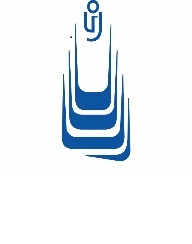 МИНОБРНАУКИ РОССИИОрский гуманитарно-технологическийинститут (филиал)федерального государственногобюджетного образовательного учреждения высшего образования«Оренбургский государственный университет»(Орский гуманитарно-технологический институт (филиал) ОГУ)П Р И К А З17.08.2020 № 83г. ОрскОб организации работы института в условиях распространения новой коронавирусной инфекции (COVID-19)